Executive Director Update – Steve EarnestFacility – Generator – Mid-Ohio finally received a “soft” quote for a backup generator large enough for the entire facility.  The estimated cost of this backup generator is between $175,000 and $225,000.  We also received a quote for a backup generator to support the Conference Center space.  That quote was $63,000.  This will most likely accommodate the needs of NCOCC, should they decide to move into Mid-Ohio facility.  Mezzanine/Records Disposal – The records approved by the Records Committee have all been properly disposed of by Shred-It.  Sign – Received two additional quotes for replacing the sign wrap and retrofitting it with LED lighting.  The lowest quote was $5,250 for the sign wrap and $1,950 for LED lighting.  The vendor is planning to begin sign production and replacement after their “contract” is approved at the November 18th board meeting.  MOCC – November 2019 – 8 paid events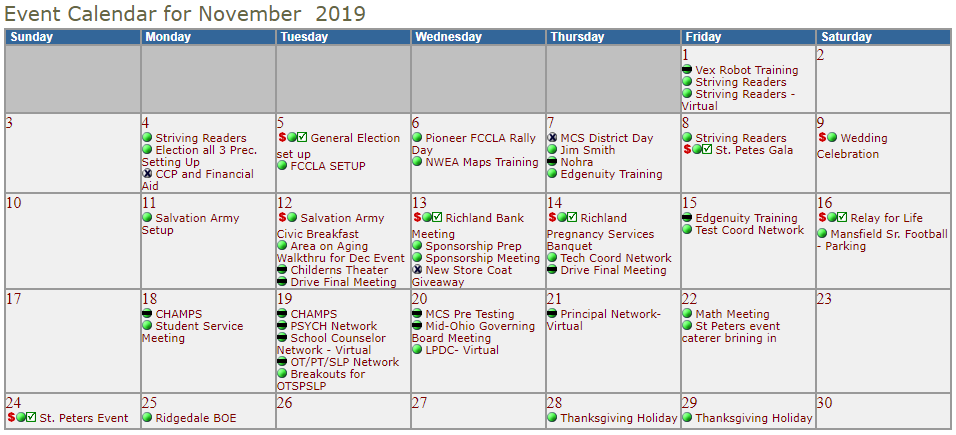 November 2020 – 0 paid events – due to COVID-19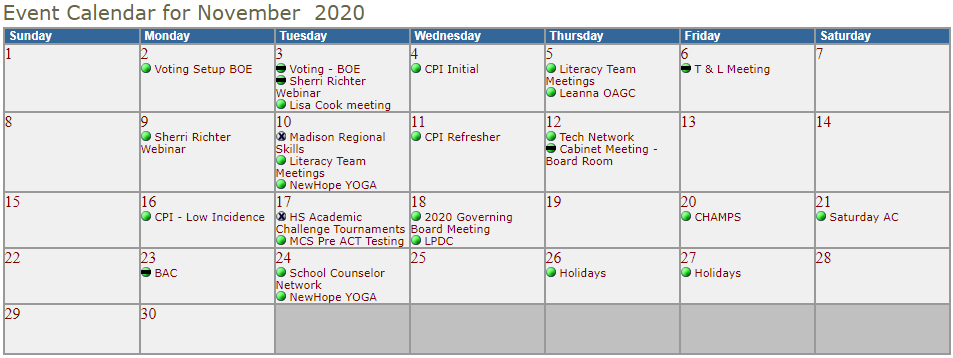 Fingerprinting- We are still fingerprinting by appointment only.  Most days the appointment book is full.  According to our fingerprinting staff, they feel safe working in the environment that was created for them.  Year-to-Year Comparison:July-October 2019 – 1,098 prints, $15,063 marginJuly-October 2020 - 806 print, $14,967 marginBecause of the price increase that took effect on 7/1/20, we can keep “margins/profit” at, or near, 2019 levels.   Community SchoolsTomorrow Center - 90 students with 9 attending Tri-Rivers / enrollment is down this year because of COVID19.  Last year Tomorrow Center had 112 studentsGOAL Digital Academy – experienced large elementary enrollment requests because of COVID19.  Currently, their enrollment is around 800 students compared to 650 last year.